What is a Steubenville Youth Conference? 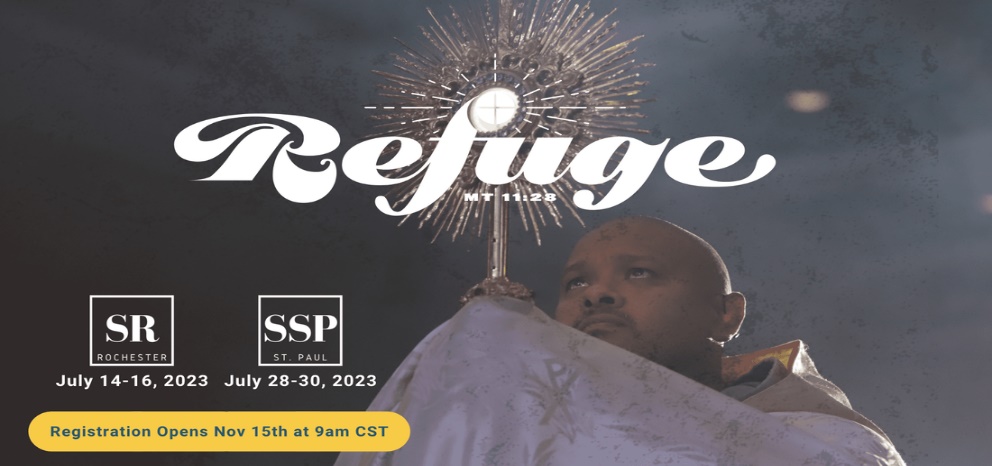 It’s a weekend where youth encounter Jesus through the Sacraments, inspiring speakers, live music, prayer, friends, fun, and more! It is a time for the youth to get even more excited about their Catholic Faith!Who can attend? Any 8th grader through 2022 graduated senior and 1-2 adult chaperones per 10 youth of both genders.Teen Testimony: “This conference allowed me to see Christ for the first time. Throughout the weekend, I experienced Him and all the love and grace he has for me and for everyone else. Because of the conference, I have become more devoted to Christ and fallen deeper in love with my faith.” –Youth Conference ParticipantConference Dates & Departure/Arrival: Conference dates are July 28-30, 2023. Parents will drop off and pick up the teens at the University of Saint Thomas. (More details will follow.)University of St. Thomas, Minnesota
2115 Summit Avenue St. Paul, Minnesota 55105 USA“Come to me, all you who labor and are burdened, and I will give you rest.” Mat 11:28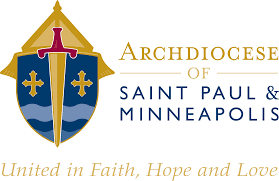 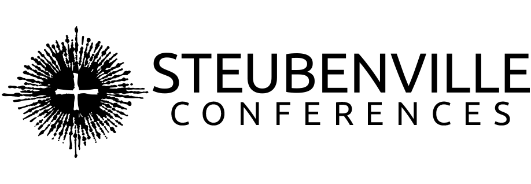 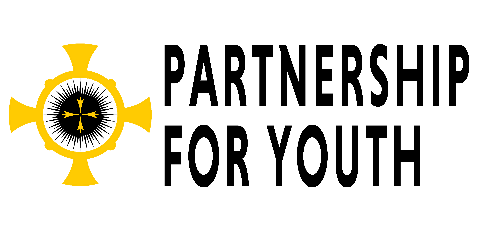 Steubenville 2023 Registration/ Commitment Form  Student Name______________________________________________  Student Phone Number__________________ Student Shirt Size______  Medical Conditions__________________________________________  Parent(s)/Guardian(s) Name___________________________________  Address____________________________________________________  Email Address: ______________________________________________Parent Phone #______________________________________________  By completing this on-line form with a $50 deposit payment, I am committing to the full payment of the conference as well as having active participation leading up to and during the conference. Dates of the Conference are July 28-30, 2023.  To register, go to www.nativitystpaul.org/steubenville.If after turning in the deposit I am unable to attend the conference, I will pay the remaining balance or find someone to take my spot before or on Wednesday May 10, 2023.Regular (Jan 11 - May 10, 2023): $256.00 ($50 + $206 = $256 total cost)Late (After May 11, 2023): $266.00 ($50 + $216 = $266 total cost)I realize that there can be limited fundraisers offered at the parish for this trip, and that I will potentially be responsible for the total cost of this conference. I will pay the remaining balance to Nativity on-line by or on Wednesday, May 10, 2023.   The payment covers the costs for the whole weekend Conference including: 6 meals, programming, and housing on campus.I am aware that there will be 1 meeting before the trip that a parent and I will have to attend together. Parents Signature:______________________________Date__________  Student Signature:_____________________________Date__________ Contact Mahalia Marcelin at mmarcelin@nativitystpaul.org or (651) 696-5441 for more information.